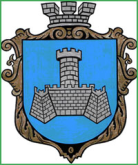 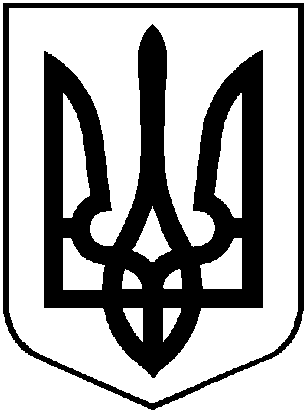 УКРАЇНАХМІЛЬНИЦЬКА МІСЬКА РАДАВІННИЦЬКОЇ ОБЛАСТІВиконавчий комітетР І Ш Е Н Н Явід                      2022 року                                                                     №Про внесення змін до рішення виконавчого комітету Хмільницької міської ради №543 від 19.10.2021 р.«Про безоплатну передачу комунальногомайна з балансу КНП «Хмільницький ЦПМСД» З метою ефективного використання комунального майна Хмільницької міської територіальної громади, відповідно до Положення про порядок списання та передачі майна, що належить до комунальної власності Хмільницької міської територіальної громади, затвердженого рішенням 15 сесії міської ради 6 скликання від 27.10.2011року №320 (зі змінами), відповідно до листа  директора КНП «Хмільницький ЦПМСД» від 06.06.2022 р. №01-23/303, керуючись ст.ст. 28, 59, 60  Закону України «Про місцеве самоврядування в Україні», виконавчий комітет Хмільницької міської ради,В И Р І Ш И В :Внести зміни до рішення виконавчого комітету Хмільницької міської ради від 19.10.2021 р. №543 «Про безоплатну передачу комунального майна з балансу КНП «Хмільницький ЦПМСД» виклавши п.1 рішення в новій редакції: «Передати безоплатно з балансу Комунального некомерційного підприємства  «Хмільницький центр первинної медико – санітарної допомоги» Хмільницької міської ради (код ЄДРПОУ 36905591) на баланс Комунального некомерційного підприємства «Хмільницька центральна лікарня» Хмільницької міської ради (код ЄДРПОУ 01982695) нерухоме майно - частину громадського будинку і господарських (допоміжних) будівель (у процентному відношенні 17/100 частки від вартості будинку і господарських (допоміжних) будівель) за адресою: Вінницька обл., м. Хмільник, вул. Пушкіна, 64,  а саме:поліклініка літ «А» (площа І поверху становить 444,50 кв. м.; площа ІІ поверху становить 454, 4 кв.м.;),підвал літ. «П/А» (площа 257,4 кв.м.), перехід літ. «б» (площа 27, 1 кв.м.)пов’язані з основною будівлею поліклініки вхід в підвал літ. «а», ганок, ганок, ганок, ганок, ганок, пандус(згідно технічного паспорту на громадський будинок з господарськими (допоміжними) будівлями та спорудами, що знаходяться за адресою м. Хмільник, вул. Пушкіна, 64;  інвентарної справи № 157 від 28.09.2021 р.).Директорам вищезазначених установ відобразити зміни, внесені цим рішенням, у бухгалтерському обліку.Загальному відділу Хмільницької міської ради у документах постійного зберігання зазначити відповідні зміни згідно п. 1 цього рішення.Контроль за виконанням цього рішення покласти на заступника міського голови з питань діяльності виконавчих органів міської ради Сташка А. В.  Міський голова               		                             Микола ЮРЧИШИН